Schülerdaten - Erfassungsbogen - Neuaufnahme - AnmeldungDie nachfolgenden Angaben werden gem. § 57 Abs. 1 und 2 Thüringer Schulgesetz (ThürSchulG) erhoben.Die Speicherung der Daten erfolgt elektronisch und in Akten. Die Datenverarbeitung richtet sich nach den datenschutzrechtlichen Regelungen der EU-Datenschutz-Grundverordnung sowie weiteren Vorschriften des Thüringer Datenschutzgesetzes (ThürDSG) und des § 57 ThürSchulG. Alle maßgeblichen Informationen bezüglich der Direkterhebung der personenbezogenen Daten im Rahmen der Neuanmeldung entnehmen Sie bitte dem beigefügten Informationsblatt„Informationspflicht nach Art. 13 DS-GVO - Direkterhebung beim Betroffenen- zum Zeitpunkt der Begründung des Schulbesuchsverhältnisses“Anmeldung für Klasse:  1  Schuljahr: 2021/2022 	M it t eilun g un d Best ät ig ung ü ber d ie Regelun gen z u m Relig io ns- / Et h ikun t er ri cht An unserer Schule wird in Übereinstimmung mit den Rechtsvorschriften (§ 46 ThürSchulG) evangelischer Religions- bzw. Ethikunterricht erteilt. Dabei gelten folgende Regelungen:Religions- und Ethikunterricht sind ordentliche Lehrfächer (Pflichtunterricht).Für alle Kinder, die einer Kirche oder Religionsgemeinschaft angehören, ist der Religionsunterricht Pflichtfach, es sei denn, die Eltern melden ihr Kind vom Religionsunterricht ab. Eine Abmeldung vom Religionsunterricht bedarf der schriftlichen Form (siehe unten).Auf Wunsch der Eltern können Schüler, die keiner Kirche oder Religionsgemeinschaft angehören, am Religionsunterricht teilnehmen. Dazu bedarf es lediglich der Anmeldung in schriftlicher Form. Dies gilt gleichermaßen für Schüler, die einer Kirche oder Religionsgemeinschaft angehören, für die ein entsprechender schulischer Religionsunterricht in Thüringen zwar eingerichtet, aber noch nicht angeboten werden kann.Der Ethikunterricht ist Pflichtfach für alle Schüler, die keiner Kirche oder Religionsgemeinschaft angehören und die auch nicht am Religionsunterricht teilnehmen.Ich/Wir habe/n das Anschreiben über die Regelungen zum Religions-/Ethikunterricht zur Kenntnis genommen. Mein/Unser Kind gehört folgendem Bekenntnis an:O  katholisch	O  evangelisch	O  ……………………………………… O  Mein/Unser Kind soll den evangelischen Religionsunterricht besuchen.O  Hiermit melde ich/wir mein/unser Kind vom Religionsunterricht ab (sofern gewünscht).Mein/Unser Kind gehört keinem Bekenntnis an.Es soll am	O   Ethikunterricht	O	evangelischen Religionsunterricht	teilnehmen.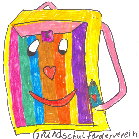 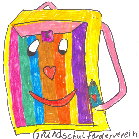  	Sch ülerin / Sch üle r  	Sch ülerin / Sch üle r  	Sch ülerin / Sch üle r Familienname:Vornamen: (Rufname bitte unterstreichen)Geburtsdatum, -ort:Geschlecht:Straße, Hausnr.:PLZ, Ort:Staatsangehörigkeit:Religionszugehörigkeit:Teilnahme amEthikunterricht	O	Evangelischen Religionsunterricht	OEthikunterricht	O	Evangelischen Religionsunterricht	OAnzahl der Geschwister:Festgestellte und für die schulische Ausbildung bedeutsame Behinderung bzw. Krankheiten: 	So rg eb ere ch tig te / E lt ern  	So rg eb ere ch tig te / E lt ern  	So rg eb ere ch tig te / E lt ern  Mutter V Vater Name, Vorname:Straße und Hausnummer:PLZ, OrtTelefon (privat):Handy:Telefon (dienstlich):E-Mail für Elternbriefe und Anfragen (deutlich schreiben)Bei Alleinerziehenden:Haben Sie das alleinige Sorgerecht?Haben Sie das alleinige Sorgerecht?Haben Sie das alleinige Sorgerecht?Haben Sie das alleinige Sorgerecht?Haben Sie das alleinige Sorgerecht?JaNein(Wenn ja, bitte Gerichtsurteil/-beschluss vorlegen!)Gerichtsurteil/ -beschluss hat vorgelegen:JaNeinUnterschr. Sachbearb.Bei Lebensgemeinschaften:Bei Lebensgemeinschaften:Bei Lebensgemeinschaften:Bei Lebensgemeinschaften:Haben andere Sorgeberechtigte eine Sorgerechtserklärung abgegeben?Haben andere Sorgeberechtigte eine Sorgerechtserklärung abgegeben?Haben andere Sorgeberechtigte eine Sorgerechtserklärung abgegeben?Haben andere Sorgeberechtigte eine Sorgerechtserklärung abgegeben?Haben andere Sorgeberechtigte eine Sorgerechtserklärung abgegeben?JaNeinNachweis hat vorgelegen:Nachweis hat vorgelegen:Nachweis hat vorgelegen:Nachweis hat vorgelegen:JaNeinUnterschr. Sachbearb.An de re Sorgeb er ech tigt e An de re Sorgeb er ech tigt e An de re Sorgeb er ech tigt e An de re Sorgeb er ech tigt e An de re Sorgeb er ech tigt e An de re Sorgeb er ech tigt e Name, Vorname:Name, Vorname:Straße und Hausnummer:Straße und Hausnummer:PLZ, Ort:PLZ, Ort:Telefon (privat):Telefon (privat):Telefon (dienstlich):Telefon (dienstlich):Handy:Handy:Email:Email:Bei Alleinerziehenden:Bei Alleinerziehenden:Bei Alleinerziehenden:Bei Alleinerziehenden:Haben Sie das alleinige Sorgerecht?Haben Sie das alleinige Sorgerecht?Haben Sie das alleinige Sorgerecht?Haben Sie das alleinige Sorgerecht?Haben Sie das alleinige Sorgerecht?JaNein(Wenn Ja, bitte Gerichtsurteil/-beschluss vorlegen!)Gerichtsurteil/-beschluss hat vorgelegen:Gerichtsurteil/-beschluss hat vorgelegen:Gerichtsurteil/-beschluss hat vorgelegen:Gerichtsurteil/-beschluss hat vorgelegen:JaNeinUnterschr. Sachbearb. 	Ein w illigu ng z ur Ver arbe it u ng eines Li cht b ild es o de r F ot os  	Ein w illigu ng z ur Ver arbe it u ng eines Li cht b ild es o de r F ot os  	Ein w illigu ng z ur Ver arbe it u ng eines Li cht b ild es o de r F ot os  	Ein w illigu ng z ur Ver arbe it u ng eines Li cht b ild es o de r F ot os  	Ein w illigu ng z ur Ver arbe it u ng eines Li cht b ild es o de r F ot os  	Ein w illigu ng z ur Ver arbe it u ng eines Li cht b ild es o de r F ot os  	Ein w illigu ng z ur Ver arbe it u ng eines Li cht b ild es o de r F ot os  	Ein w illigu ng z ur Ver arbe it u ng eines Li cht b ild es o de r F ot os Sollte ein Punk t n icht angestric he n se in, gilt d ie s als „N e in“ Mein Kind darf fotografiert werden	Ja	O	Nein   O wenn ja, dann:Fotoaufnahmen meines Kindes dürfen veröffentlicht werden:in Dokumentationen und Fotomappen der Schule (schulintern)	Ja  O	Nein Oim Klassenraum	Ja  O	Nein Oim Schulhaus	Ja  O	Nein Oin der Zeitung	Ja  O	Nein Oauf der Schulhomepage	Ja  O	Nein Oim Thüringer Schulportal	Ja  O	Nein Oim Internet	Ja  O	Nein OMein Kind darf gefilmt werden	Ja	O	Nein   O wenn ja, dann:Filmaufnahmen meines Kindes dürfen veröffentlicht werden:im Fernsehen	Ja  O	Nein Oim Internet	Ja  O	Nein O-	zu Aufführungen im Schulrahmen	Ja  O	Nein OSollte ein Punk t n icht angestric he n se in, gilt d ie s als „N e in“ Mein Kind darf fotografiert werden	Ja	O	Nein   O wenn ja, dann:Fotoaufnahmen meines Kindes dürfen veröffentlicht werden:in Dokumentationen und Fotomappen der Schule (schulintern)	Ja  O	Nein Oim Klassenraum	Ja  O	Nein Oim Schulhaus	Ja  O	Nein Oin der Zeitung	Ja  O	Nein Oauf der Schulhomepage	Ja  O	Nein Oim Thüringer Schulportal	Ja  O	Nein Oim Internet	Ja  O	Nein OMein Kind darf gefilmt werden	Ja	O	Nein   O wenn ja, dann:Filmaufnahmen meines Kindes dürfen veröffentlicht werden:im Fernsehen	Ja  O	Nein Oim Internet	Ja  O	Nein O-	zu Aufführungen im Schulrahmen	Ja  O	Nein OSollte ein Punk t n icht angestric he n se in, gilt d ie s als „N e in“ Mein Kind darf fotografiert werden	Ja	O	Nein   O wenn ja, dann:Fotoaufnahmen meines Kindes dürfen veröffentlicht werden:in Dokumentationen und Fotomappen der Schule (schulintern)	Ja  O	Nein Oim Klassenraum	Ja  O	Nein Oim Schulhaus	Ja  O	Nein Oin der Zeitung	Ja  O	Nein Oauf der Schulhomepage	Ja  O	Nein Oim Thüringer Schulportal	Ja  O	Nein Oim Internet	Ja  O	Nein OMein Kind darf gefilmt werden	Ja	O	Nein   O wenn ja, dann:Filmaufnahmen meines Kindes dürfen veröffentlicht werden:im Fernsehen	Ja  O	Nein Oim Internet	Ja  O	Nein O-	zu Aufführungen im Schulrahmen	Ja  O	Nein OSollte ein Punk t n icht angestric he n se in, gilt d ie s als „N e in“ Mein Kind darf fotografiert werden	Ja	O	Nein   O wenn ja, dann:Fotoaufnahmen meines Kindes dürfen veröffentlicht werden:in Dokumentationen und Fotomappen der Schule (schulintern)	Ja  O	Nein Oim Klassenraum	Ja  O	Nein Oim Schulhaus	Ja  O	Nein Oin der Zeitung	Ja  O	Nein Oauf der Schulhomepage	Ja  O	Nein Oim Thüringer Schulportal	Ja  O	Nein Oim Internet	Ja  O	Nein OMein Kind darf gefilmt werden	Ja	O	Nein   O wenn ja, dann:Filmaufnahmen meines Kindes dürfen veröffentlicht werden:im Fernsehen	Ja  O	Nein Oim Internet	Ja  O	Nein O-	zu Aufführungen im Schulrahmen	Ja  O	Nein OSollte ein Punk t n icht angestric he n se in, gilt d ie s als „N e in“ Mein Kind darf fotografiert werden	Ja	O	Nein   O wenn ja, dann:Fotoaufnahmen meines Kindes dürfen veröffentlicht werden:in Dokumentationen und Fotomappen der Schule (schulintern)	Ja  O	Nein Oim Klassenraum	Ja  O	Nein Oim Schulhaus	Ja  O	Nein Oin der Zeitung	Ja  O	Nein Oauf der Schulhomepage	Ja  O	Nein Oim Thüringer Schulportal	Ja  O	Nein Oim Internet	Ja  O	Nein OMein Kind darf gefilmt werden	Ja	O	Nein   O wenn ja, dann:Filmaufnahmen meines Kindes dürfen veröffentlicht werden:im Fernsehen	Ja  O	Nein Oim Internet	Ja  O	Nein O-	zu Aufführungen im Schulrahmen	Ja  O	Nein OSollte ein Punk t n icht angestric he n se in, gilt d ie s als „N e in“ Mein Kind darf fotografiert werden	Ja	O	Nein   O wenn ja, dann:Fotoaufnahmen meines Kindes dürfen veröffentlicht werden:in Dokumentationen und Fotomappen der Schule (schulintern)	Ja  O	Nein Oim Klassenraum	Ja  O	Nein Oim Schulhaus	Ja  O	Nein Oin der Zeitung	Ja  O	Nein Oauf der Schulhomepage	Ja  O	Nein Oim Thüringer Schulportal	Ja  O	Nein Oim Internet	Ja  O	Nein OMein Kind darf gefilmt werden	Ja	O	Nein   O wenn ja, dann:Filmaufnahmen meines Kindes dürfen veröffentlicht werden:im Fernsehen	Ja  O	Nein Oim Internet	Ja  O	Nein O-	zu Aufführungen im Schulrahmen	Ja  O	Nein OSollte ein Punk t n icht angestric he n se in, gilt d ie s als „N e in“ Mein Kind darf fotografiert werden	Ja	O	Nein   O wenn ja, dann:Fotoaufnahmen meines Kindes dürfen veröffentlicht werden:in Dokumentationen und Fotomappen der Schule (schulintern)	Ja  O	Nein Oim Klassenraum	Ja  O	Nein Oim Schulhaus	Ja  O	Nein Oin der Zeitung	Ja  O	Nein Oauf der Schulhomepage	Ja  O	Nein Oim Thüringer Schulportal	Ja  O	Nein Oim Internet	Ja  O	Nein OMein Kind darf gefilmt werden	Ja	O	Nein   O wenn ja, dann:Filmaufnahmen meines Kindes dürfen veröffentlicht werden:im Fernsehen	Ja  O	Nein Oim Internet	Ja  O	Nein O-	zu Aufführungen im Schulrahmen	Ja  O	Nein OSollte ein Punk t n icht angestric he n se in, gilt d ie s als „N e in“ Mein Kind darf fotografiert werden	Ja	O	Nein   O wenn ja, dann:Fotoaufnahmen meines Kindes dürfen veröffentlicht werden:in Dokumentationen und Fotomappen der Schule (schulintern)	Ja  O	Nein Oim Klassenraum	Ja  O	Nein Oim Schulhaus	Ja  O	Nein Oin der Zeitung	Ja  O	Nein Oauf der Schulhomepage	Ja  O	Nein Oim Thüringer Schulportal	Ja  O	Nein Oim Internet	Ja  O	Nein OMein Kind darf gefilmt werden	Ja	O	Nein   O wenn ja, dann:Filmaufnahmen meines Kindes dürfen veröffentlicht werden:im Fernsehen	Ja  O	Nein Oim Internet	Ja  O	Nein O-	zu Aufführungen im Schulrahmen	Ja  O	Nein O 	Ken nt nisn ahm e d es Inf o rm at io nsblat t es n ach Art i kel 13 DS- GVO  	Ken nt nisn ahm e d es Inf o rm at io nsblat t es n ach Art i kel 13 DS- GVO  	Ken nt nisn ahm e d es Inf o rm at io nsblat t es n ach Art i kel 13 DS- GVO  	Ken nt nisn ahm e d es Inf o rm at io nsblat t es n ach Art i kel 13 DS- GVO  	Ken nt nisn ahm e d es Inf o rm at io nsblat t es n ach Art i kel 13 DS- GVO  	Ken nt nisn ahm e d es Inf o rm at io nsblat t es n ach Art i kel 13 DS- GVO  	Ken nt nisn ahm e d es Inf o rm at io nsblat t es n ach Art i kel 13 DS- GVO  	Ken nt nisn ahm e d es Inf o rm at io nsblat t es n ach Art i kel 13 DS- GVO Das Informationsblatt zur „Informationspflicht nach Art. 13 DS-GVO - Direkterhebung beim Betroffenen- zum Zeitpunkt der Begründung des Schulbesuchsverhältnisses“ und die darin enthaltenen Informationen habe/n ich/wir zur Kenntnis genommen. Diese sind auch auf den jeweiligen Internetseiten einzusehen. Auch die Information der Sorgeberechtigten zur Pflicht der Masernschutzimpfung habe/n ich/wir erhalten und zur Kenntnis genommen.Das Informationsblatt zur „Informationspflicht nach Art. 13 DS-GVO - Direkterhebung beim Betroffenen- zum Zeitpunkt der Begründung des Schulbesuchsverhältnisses“ und die darin enthaltenen Informationen habe/n ich/wir zur Kenntnis genommen. Diese sind auch auf den jeweiligen Internetseiten einzusehen. Auch die Information der Sorgeberechtigten zur Pflicht der Masernschutzimpfung habe/n ich/wir erhalten und zur Kenntnis genommen.Das Informationsblatt zur „Informationspflicht nach Art. 13 DS-GVO - Direkterhebung beim Betroffenen- zum Zeitpunkt der Begründung des Schulbesuchsverhältnisses“ und die darin enthaltenen Informationen habe/n ich/wir zur Kenntnis genommen. Diese sind auch auf den jeweiligen Internetseiten einzusehen. Auch die Information der Sorgeberechtigten zur Pflicht der Masernschutzimpfung habe/n ich/wir erhalten und zur Kenntnis genommen.Das Informationsblatt zur „Informationspflicht nach Art. 13 DS-GVO - Direkterhebung beim Betroffenen- zum Zeitpunkt der Begründung des Schulbesuchsverhältnisses“ und die darin enthaltenen Informationen habe/n ich/wir zur Kenntnis genommen. Diese sind auch auf den jeweiligen Internetseiten einzusehen. Auch die Information der Sorgeberechtigten zur Pflicht der Masernschutzimpfung habe/n ich/wir erhalten und zur Kenntnis genommen.Das Informationsblatt zur „Informationspflicht nach Art. 13 DS-GVO - Direkterhebung beim Betroffenen- zum Zeitpunkt der Begründung des Schulbesuchsverhältnisses“ und die darin enthaltenen Informationen habe/n ich/wir zur Kenntnis genommen. Diese sind auch auf den jeweiligen Internetseiten einzusehen. Auch die Information der Sorgeberechtigten zur Pflicht der Masernschutzimpfung habe/n ich/wir erhalten und zur Kenntnis genommen.Das Informationsblatt zur „Informationspflicht nach Art. 13 DS-GVO - Direkterhebung beim Betroffenen- zum Zeitpunkt der Begründung des Schulbesuchsverhältnisses“ und die darin enthaltenen Informationen habe/n ich/wir zur Kenntnis genommen. Diese sind auch auf den jeweiligen Internetseiten einzusehen. Auch die Information der Sorgeberechtigten zur Pflicht der Masernschutzimpfung habe/n ich/wir erhalten und zur Kenntnis genommen.Das Informationsblatt zur „Informationspflicht nach Art. 13 DS-GVO - Direkterhebung beim Betroffenen- zum Zeitpunkt der Begründung des Schulbesuchsverhältnisses“ und die darin enthaltenen Informationen habe/n ich/wir zur Kenntnis genommen. Diese sind auch auf den jeweiligen Internetseiten einzusehen. Auch die Information der Sorgeberechtigten zur Pflicht der Masernschutzimpfung habe/n ich/wir erhalten und zur Kenntnis genommen.Das Informationsblatt zur „Informationspflicht nach Art. 13 DS-GVO - Direkterhebung beim Betroffenen- zum Zeitpunkt der Begründung des Schulbesuchsverhältnisses“ und die darin enthaltenen Informationen habe/n ich/wir zur Kenntnis genommen. Diese sind auch auf den jeweiligen Internetseiten einzusehen. Auch die Information der Sorgeberechtigten zur Pflicht der Masernschutzimpfung habe/n ich/wir erhalten und zur Kenntnis genommen.zur Kenntnis genommen:zur Kenntnis genommen:Ja 	Masernsch ut z imp f ung - Nach w eis  	Masernsch ut z imp f ung - Nach w eis  	Masernsch ut z imp f ung - Nach w eis  	Masernsch ut z imp f ung - Nach w eis  	Masernsch ut z imp f ung - Nach w eis  	Masernsch ut z imp f ung - Nach w eis  	Masernsch ut z imp f ung - Nach w eis  	Masernsch ut z imp f ung - Nach w eis Impfung erfolgt am	Impfung erfolgt am	Impfung erfolgt am	Impfung erfolgt am	Impfung erfolgt am	Impfung erfolgt am	Impfung erfolgt am	Impfung erfolgt am	Impfung erfolgt am	Impfung erfolgt am	Impfung erfolgt am	Impfung erfolgt am	Impfung erfolgt am	Impfung erfolgt am	Impfung erfolgt am	Impfung erfolgt am	Impfstatus überprüftDatum:Datum:Datum:Unterschrift Sachbearbeiter:Unterschrift Sachbearbeiter:Unterschrift Sachbearbeiter:Unterschrift Sachbearbeiter: 	M ein Kin d besu ch t d en K in d ergart en in … ………………………………………………………………………………………………………………. 	Hortbesuch ist gewünscht  O	nicht gewünscht	OWenn Hortbesuch gewünscht, dann bitte die vo rau ssich tli ch e Besuchszeit angeben(nur zur Planung, ein genauer Antrag erfolgt später)Vor der Schule ab: …………………………… (voraussichtlich ab 06.30 Uhr geöffnet)        Nach der Schule bis: …………………………… (voraussichtlich bis 17.00 Uhr geöffnet)……………………………………………..      ………………………………………………………………………………………………Ort, Datum                                          Unterschrift:            Mutter                                                Vater